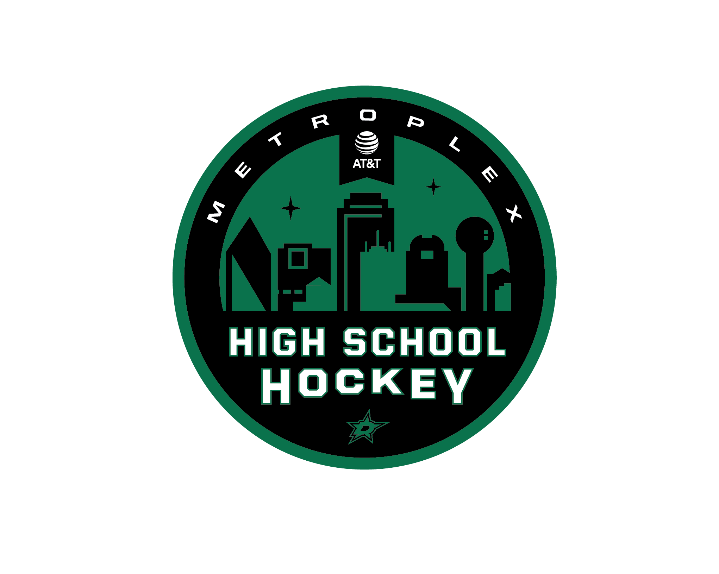 2018-2019 Season at a GlanceImportant Dates to Remember!League Informational OPEN HOUSE for Teams & NEW Parents & Players:  6:30 PM, Thursday August 9th at Farmers Branch.Tentative Team Declarations for 2018-2019 Season: August 10thOfficial Team Declarations for 2018-2019 Season: August 31st AT&T High School Hockey League Open Tryout: Aug 16th 6:30 PM Farmers Branch.  If you attend a school without a team and/or your school is not officially affiliated with a team you must attend the Open Tryout.  For more information contact Keith Andresen at kandresen@dallasstars.comAnnual Fall Meeting: August 16th at DPSC-Farmers Branch 6:30 pm** Membership Application, Coaches Information and 50% Team Fee deposits are due at this timeMandatory Leveling Showcase: September 8th & 9th Regular Season Begins: September 20th (Varsity Gold, Silver & Bronze) and September 23rd (JV) Senior Night: (Choose One) Any January or February Date (must notify League in advance) TAHA Texas Cup State Tournament: Tentative January 25-27, 2018 (Sites TBD) Varsity Silver and Gold Regular Season Ends: February 14th   Varsity Bronze and JV Regular Season Ends: February 10th  Varsity Gold & Silver City Playoffs: February 21st – March 7th  Varsity Bronze & JV City Playoffs: February 24th – March 7thUSA Hockey HS National Tournament: March 28-April 1 (Cleveland, Ohio)Awards Night at a Dallas Stars Game: TBDAmericas High School Showcase (St. Louis, MO): TBDFor question regarding the League please contact Keith Andresenkandresen@dallasstars.com